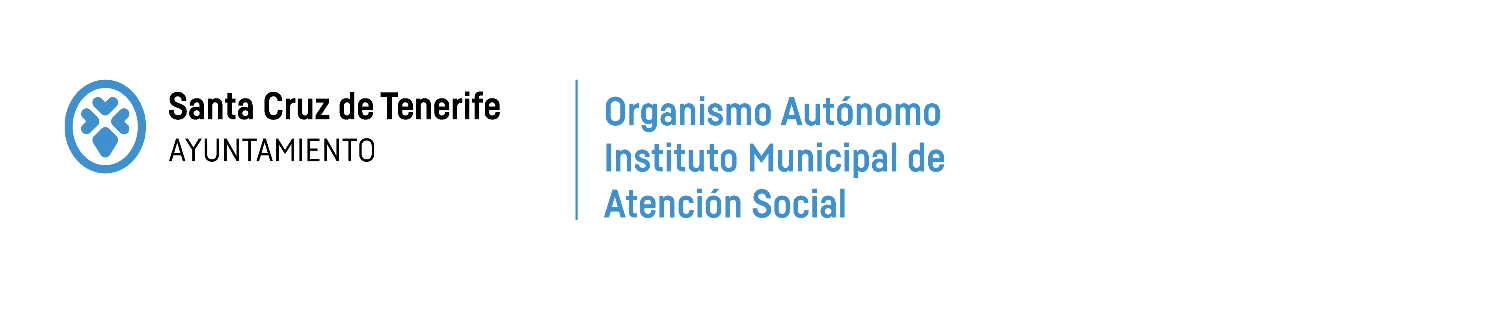 ANEXO IIMEMORIA DE LA ENTIDAD 1.- DATOS GENERALES.2.- CAPACIDAD DE GESTIÓN, EXPERIENCIA Y ESTRUCTURA DE LA ENTIDAD.PROYECTOSRECURSOS HUMANOSRECURSOS MATERIALES3.- DATOS ECONÓMICOS.EJECUCIÓN DEL PRESUPUESTO DEL EJERCICIO ANTERIORINGRESOSGASTOSPREVISIÓN DEL EJERCICIO VIGENTEPREVISIÓN INGRESOSPREVISIÓN GASTOSEn nombre de la entidad que representa, DECLARA RESPONSABLEMENTE la veracidad de todos los datos obrantes en el presente Anexo y que dispone de la documentación que así lo acredita, que pondrá a disposición de la Administración cuando les sea requerida.En Santa Cruz de Tenerife, a ______ de ______________________ de _______FIRMARepresentante de la entidad (nombre y apellidos)Representante de la entidad (nombre y apellidos)Representante de la entidad (nombre y apellidos)NIFDirección Tfno.EmailEmailDenominación de la entidadDenominación de la entidadDenominación de la entidadDenominación de la entidadDenominación de la entidadDenominación de la entidadDenominación de la entidadCIFAño de constituciónTipo de entidadTipo de entidadTipo de entidadTipo de entidadNº de sociosRegistro PúblicoRegistro PúblicoRegistro PúblicoNúmeroFechaObservaciones/actualizaciónObservaciones/actualizaciónRegistro entidades colaboradoras SS.SS C.A.CRegistro entidades colaboradoras SS.SS C.A.CRegistro entidades colaboradoras SS.SS C.A.CRegistro Municipal de Entidades Ciudadanas o ComplementariasRegistro Municipal de Entidades Ciudadanas o ComplementariasRegistro Municipal de Entidades Ciudadanas o ComplementariasOtros RegistrosOtros RegistrosOtros RegistrosÁmbitoEstatal Autonómica ProvincialInsular  MunicipalOtros. Especificar: Campo de actuaciónFamiliaInfanciaJuventudMujerPersonas mayoresPersonas con discapacidadReclusos y ex reclusosMinorías étnicasPersonas sin hogarDrogodependencias y otras adiccionesRefugiados y asiladosInmigración y convivencia interculturalColectivo en situación de necesidad provocada por riesgos de catástrofeOtros grupos en situación de necesidadFines de la entidadProyectos desarrollados en el municipio en el ámbito de los servicios sociales en los 3 años anteriores al de la convocatoriaProyectos desarrollados en el municipio en el ámbito de los servicios sociales en los 3 años anteriores al de la convocatoriaProyectos desarrollados en el municipio en el ámbito de los servicios sociales en los 3 años anteriores al de la convocatoriaProyectos desarrollados en el municipio en el ámbito de los servicios sociales en los 3 años anteriores al de la convocatoriaDenominaciónFinalidadFecha inicioF. finalizaciónOtros proyectos desarrollados en el ámbito de los servicios sociales en los 5 años anteriores al de la convocatoriaOtros proyectos desarrollados en el ámbito de los servicios sociales en los 5 años anteriores al de la convocatoriaOtros proyectos desarrollados en el ámbito de los servicios sociales en los 5 años anteriores al de la convocatoriaOtros proyectos desarrollados en el ámbito de los servicios sociales en los 5 años anteriores al de la convocatoriaDenominaciónFinalidadFecha inicioF. finalizaciónPersonal remuneradoPersonal remuneradoNúmeroCategoría/puestoTOTAL personalPersonal voluntarioNúmero de voluntarios/as que participan en la entidadAcciones de formación programadas para el voluntariadoLocales (ubicación, régimen de tenencia y destino)Vehículos (tipo y destino)Mobiliario de oficinaEquipos de oficina(fotocopiadora, fax, …)Equipos informáticosOtros equipamientos TipoOrigenImporteIngresos propiosSubvencionesOtros ingresosTOTALTipoConcepto o detalle del gastoImportePersonalGastos corrientesGastos Admón. Otros gastosTOTALTipoOrigenImporteIngresos propiosSubvencionesOtros ingresosTOTALTipoConcepto o detalle del gastoImportePersonalGastos corrientesGastos administraciónOtros gastosTOTAL